OBJAVA ZA MEDIJENa događaju „S HEP-om na struju od granice do mora“, HEP u pogon pustio punionice za električna vozila na autocestamaPrvih 16 punionica na autocestama, sufinanciranih sredstvima EU, po prvi puta omogućuju vožnju električnim automobilom od granice do Jadranskog mora.HEP će do kraja 2020. u sklopu međunarodnih projekata, postaviti 57 punionica te će zajedno s punionicama u gradovima i na ostalim prometnicama, imati više od 100 punionica ZAGREB, 10. srpnja 2019. – Povodom Nacionalnog dana Nikole Tesle, HEP je otvaranjem brze punionice na odmorištu Brinje obilježio puštanje u rad prvih 16 punionica za električna vozila na autocestama. Te su punionice po prvi puta vlasnicima električnih automobila omogućile vožnju od granice sa Slovenijom i Mađarskom do Jadranskog mora, a Republici Hrvatskoj priključak na mrežu punionica za električna vozila na Transeuropskoj prometnoj mreži (TEN-T).HEP-ova brza punionica u Brinju, snage 50 kW, postavljena je u sklopu projekta NEXT-E. Kao i ostale HEP-ove punionice na autocestama, podržava punjenje svih dostupnih i nadolazećih tipova električnih vozila na tržištu. HEP-ove punionice na autocestama pružaju uvjete za daljnji razvoj hrvatskog turizma omogućujući sve brojnijim vlasnicima električnih automobila iz europskih zemalja, komforan i nesmetani dolazak do svih turističkih destinacija u Hrvatskoj. Naš je konačni cilj hrvatskim građanima te svim turistima i našim gostima omogućiti sigurnu međugradsku vožnju električnim automobilima. S tim ciljem, u sklopu međunarodnih projekata, postavit ćemo ukupno 57 punionica na hrvatskim autocestama i ostalim prometnicama.  Završetkom u ovom trenutku aktivnih projekata, HEP-ova će mreža, zajedno s već instaliranim punionicama u hrvatskim gradovima, imati više od stotinu punionica, izjavio je predsjednik Uprave Hrvatske elektroprivrede Frane Barbarić.Od prvih 16 HEP-ovih punionica na autocestama, 12 ih je postavljeno u suradnji s Inom, a nalaze se na odmorištima Ljubeščica, Vukova Gorica, Brinje i Lepenica Sjever, te na točkama ulaska/izlaska s autocesta u Goričanu i Sesvetskom Kraljevcu. Preostale četiri punionice nalaze se u Vrbovskom, Čavlama, Delnicama i Fužinama, u neposrednoj blizine autoceste A6. Ukupno će više od 30 punionica za električne automobile na autocestama u pravcu mora, ali i u pravcu Lipovca na kontinentu, biti instalirano na odmorištima pokraj maloprodajnih mjesta Ine. Vozačima električnih vozila na raspolaganju je široka lepeza proizvoda i usluga na našim maloprodajnim mjestima, a dok im se pune automobili, vrijeme mogu kratiti uz kavu ili obrok na našim Fresh Cornerima. Nama su kupci na prvome mjestu i zbog toga smo svakodnevno posvećeni unapređenju naših proizvoda i usluga, a iskorak u elektromobilnost vidimo kao priliku za kompaniju, izjavio je Sándor Fasimon, predsjednik Uprave Ine.Punionice na autocestama dio su ukupnog razvojnog projekta eMobilnosti, kojega je HEP pokrenuo prateći EU direktivu o uspostavi infrastrukture za alternativna goriva. Direktiva do kraja 2020. godine predviđa dostupnost punionica na svakih 50 kilometara autocesta, u svim aglomeracijama s više od 20.000 stanovnika, u svim morskim, zračnim i lukama unutarnje plovidbe, kao i na željezničkim kolodvorima. Projekt eMobilnosti važan je i za ostvarenje nacionalnih ciljeva dekarbonizacije prometa u sklopu provedbe nacionalne energetsko-klimatske politike usmjerene smanjenju emisija stakleničkih plinova. U tom smislu dio je obnovljivog scenarija razvoja definiranog u strategiji HEP2030.Na globalnom se planu fokus sa čisto energetskih tema preusmjerio na pitanje održive energetike te se ta integracija očekuje i u prometu. Hrvatska se posljednjih godina pokazala vrlo perspektivnom za razvoj e-mobilnosti, a inicijative poput današnjih kojima se jača infrastruktura za električna vozila zasigurno će doprinijeti bržem razvoju prometnoga sektora, izjavio je Domagoj Validžić, pomoćnik ministra zaštite okoliša i energetike.Investicije u postavljanje HEP-ovih punionica na autocestama sufinanciraju se iz fondova Europske unije u sklopu projekata EAST-E i NEXT-E. U sklopu tih projekata, HEP s partnerima iz Češke, Slovačke, Slovenije, Mađarske i Rumunjske surađuje u stvaranju nove mreže s 309 punionica, koja će omogućiti nesmetanu  vožnju električnim automobilom kroz  šest država srednje Europe. U povodu otvaranja punionica na autocestama, izjavu je dao Ognian Zlatev, voditelj Predstavništva Europske komisije u Hrvatskoj: Projekti usmjereni na istraživanje i inovacije u električnoj mobilnosti mogu dobiti potporu iz programa Obzor 2020 ili Europske investicijske banke. HEP je na projektima EAST-E i NEXT-E primjerom pokazao kako se ta sredstva trebaju koristiti. Prema prijedlogu Komisije, cilj je iskoristiti 60 posto sredstava u budućem programu „Povezane Europe“ za klimatske ciljeve. U budućnosti, CEF će nastaviti podupirati pametnu, održivu, uključivu i sigurnu mobilnost, u skladu s prijedlogom „Europe u pokretu“ i Europske transportne politike.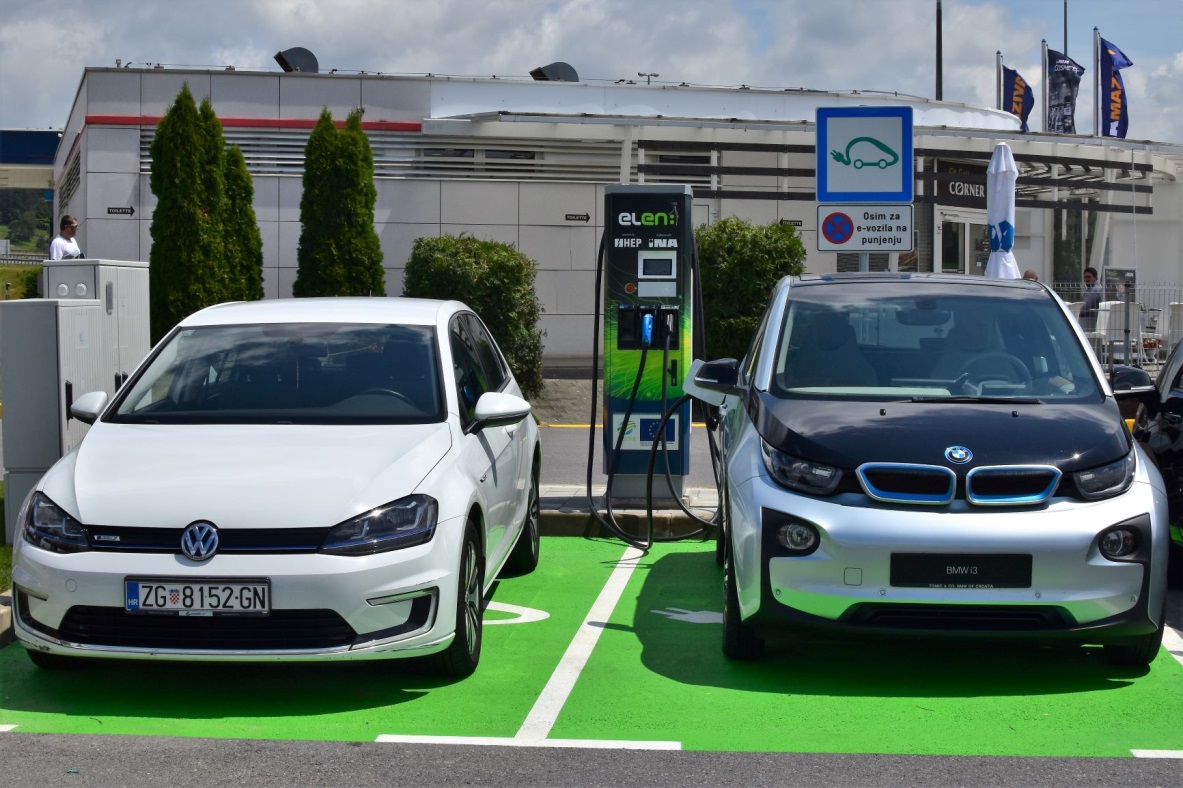 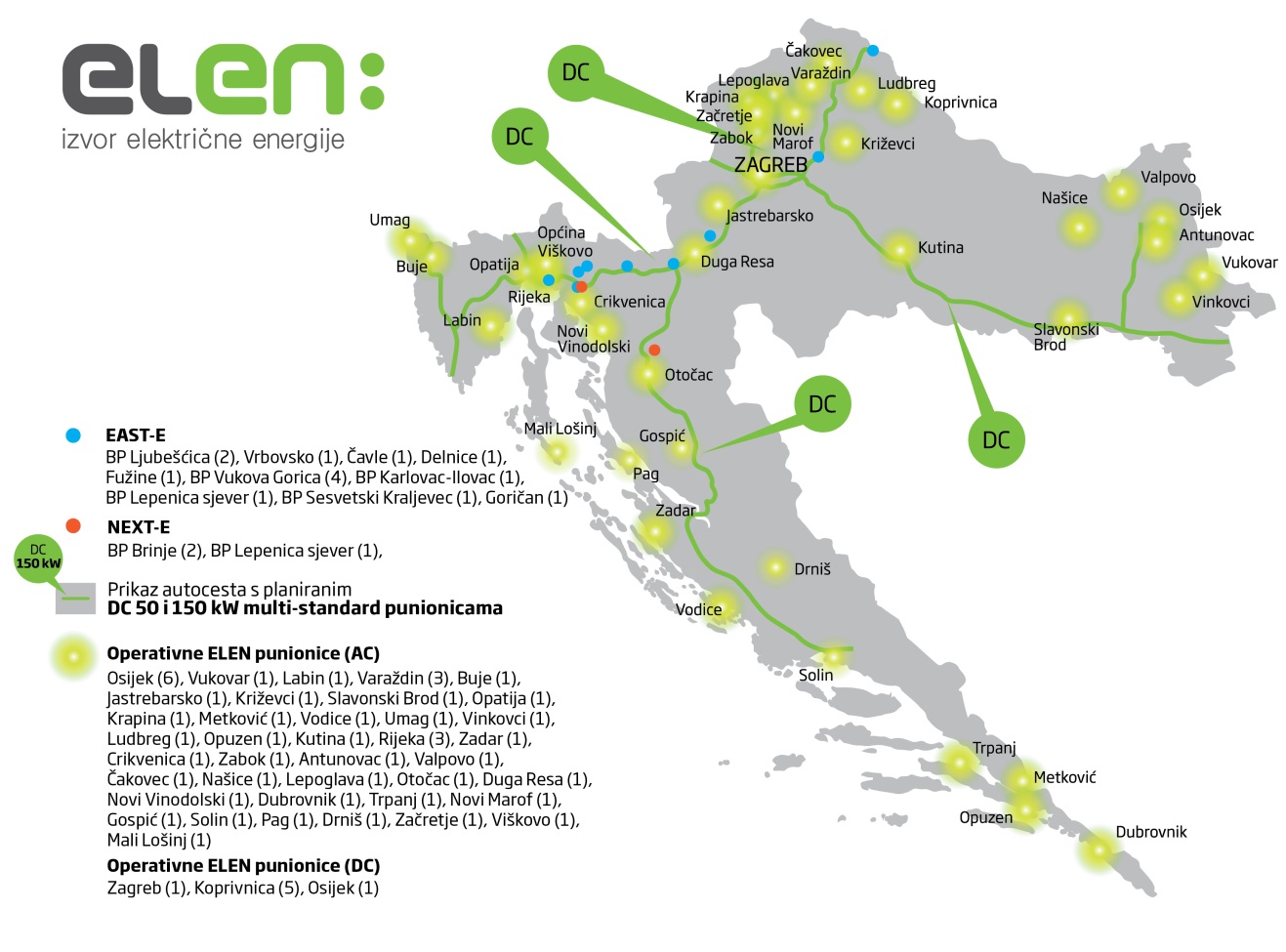 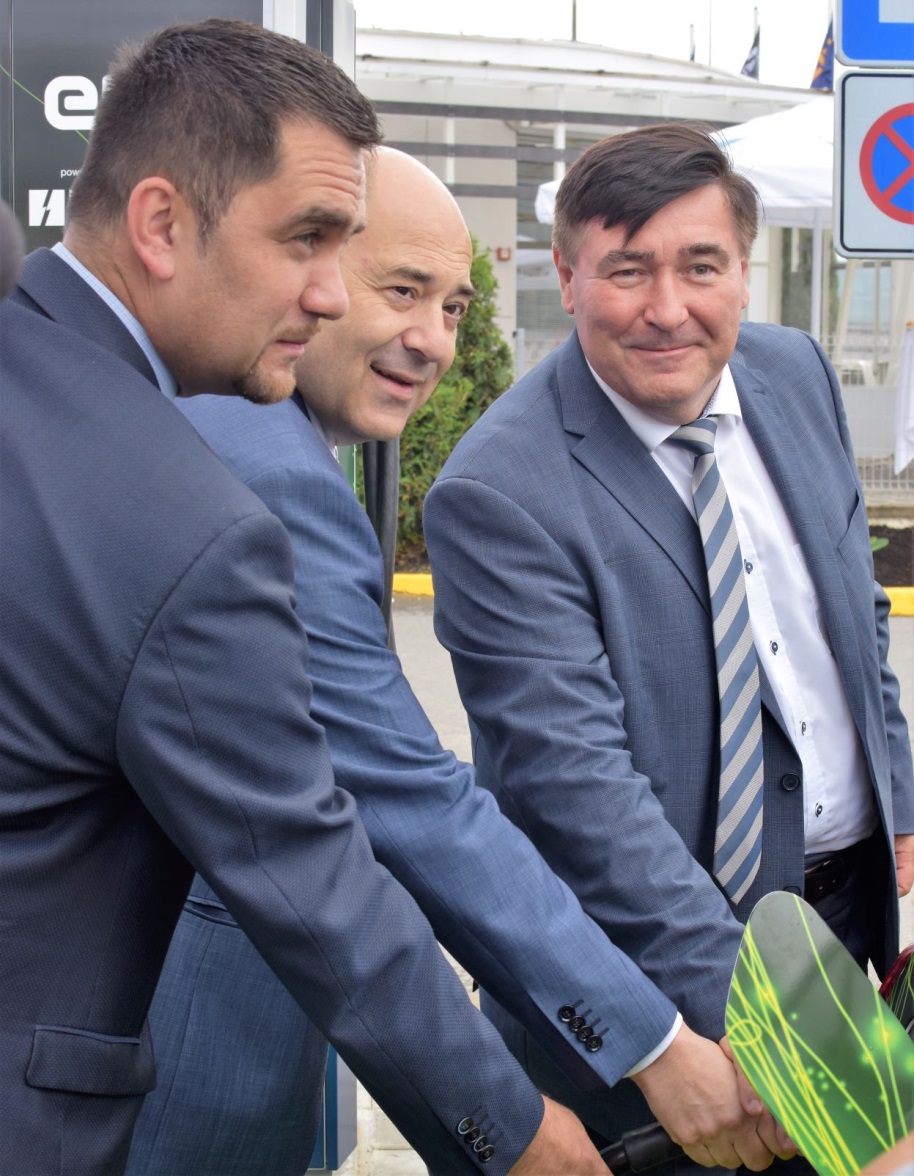 